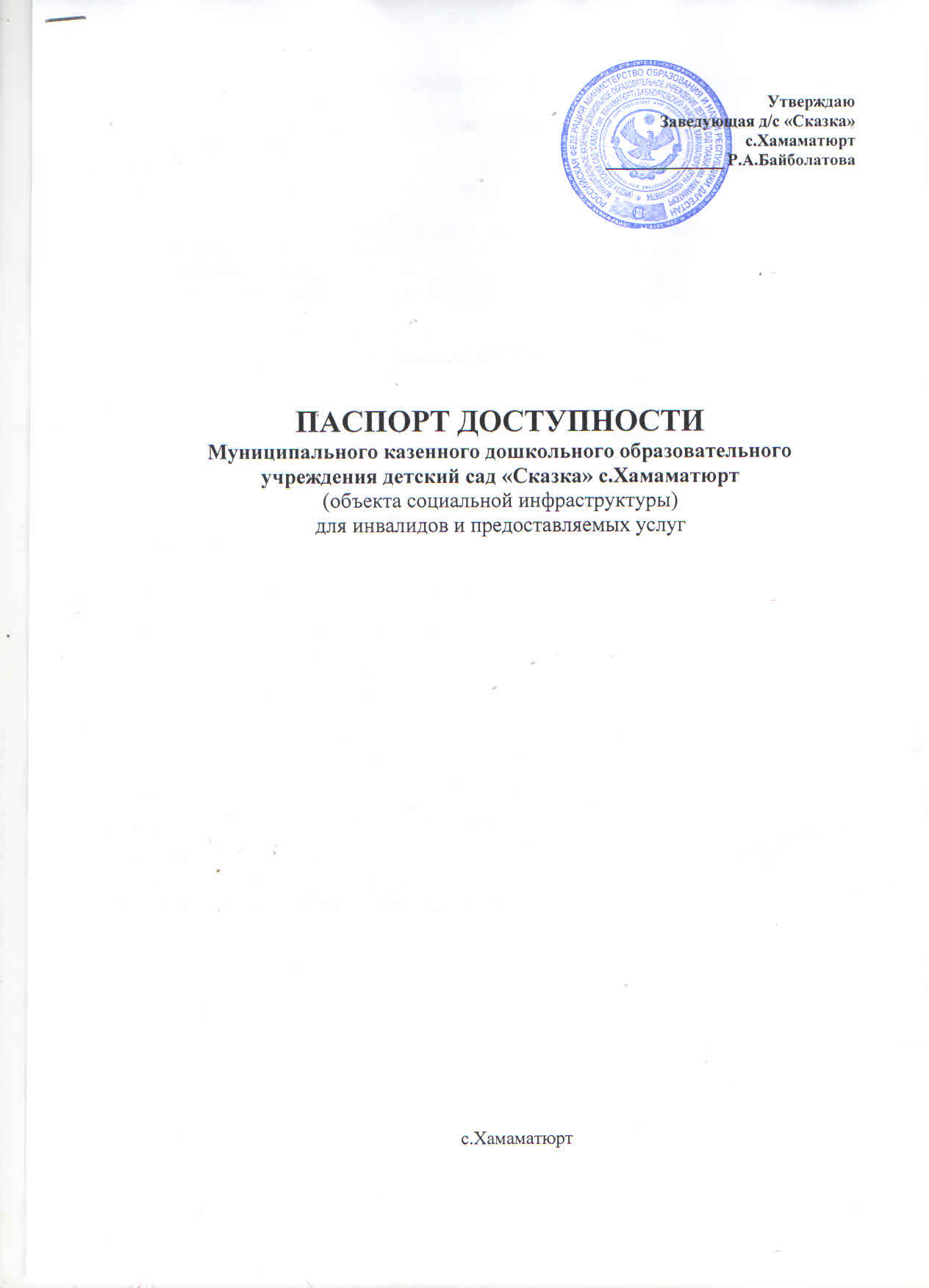 Наименование (вид) объекта    здание муниципального казенного дошкольного образовательного учреждения - детского сада «Сказка»Адрес объекта     368064 Республика Дагестан Бабаюртовский район с.Хамаматюрт ул.Абдуллаева Б.Д. №1Сведения о размещении объекта: отдельно стоящее здание   1 этаж, 4005 кв.м  наличие прилегающего земельного участка (да, нет) кв.м.Год постройки здания 1975, последнего капитального ремонта      нет    .Дата предстоящих плановых ремонтных работ: текущего      2019      капитального    нет Название организации (учреждения), (полное юридическое наименование – согласно Уставу, краткое наименование) Муниципальное казенное дошкольное образовательное учреждение  детский сад «Сказка» с.Хамаматюрт  (краткое наименование: МКДОУ   детский сад «Сказка» с.Хамаматюрт ) Юридический адрес организации (учреждения), е-mail:  368064 Республика Дагестан Бабаюртовский район с.Хамаматюрт ул.Абдуллаева Б.Д. №1  hamamatyrtdc@mail.ruОснование для пользования объектом (оперативное управление, аренда, собственность)         оперативное управление       .Форма собственности (государственная, негосударственная)       государственная     ,     Территориальная принадлежность (федеральная, региональная, муниципальная)     муниципальная  ,Вышестоящая организация (наименование)    Управление образования Администрации с.Бабаюрт      МО «Бабаюртовский район»    ,Адрес вышестоящей организации, другие координаты Республика Дагестан Бабаюртовсий район с.Бабаюрт ул.Алиева.2. Характеристика деятельности организации на объекте (по обслуживанию населения)Сфера деятельности (здравоохранение, образование, социальная защита, физическая культура и спорт, культура, связь и информация, транспорт, жилой фонд, потребительский рынок и сфера услуг, другое)       образование        ,Виды оказываемых услуг   предоставление дошкольных образовательных услуг, присмотр и уход  Форма  оказания  услуг: (на объекте, с длительным пребыванием, в т.ч.проживанием, на дому, дистанционно)       на объекте: 10,5 часовой день; с пребыванием с 7.30 ч. до 18.00 ч., выходные дни: суббота, воскресенье, праздничные дни.	                                                       Категории обслуживаемого населения по возрасту: (дети, взрослые трудоспособного возраста, пожилые; все возрастные категории)    дети дошкольного возраста от 3-7 лет. Категории обслуживаемых инвалидов: _________нет___________________________Плановая мощность: посещаемость (количество обслуживаемых в день), вместимость, пропускная способность     100 детей    .Участие в исполнении ИПР инвалида, ребенка-инвалида (да, нет)    нет3. Состояние доступности объектаПуть следования к объекту пассажирским транспортом (описать маршрут движения с использованием пассажирского транспорта  наличие адаптированного пассажирского транспорта к объекту      не предусмотрено Путь к объекту от ближайшей остановки пассажирского транспорта:3.2.1  расстояние до объекта от остановки транспорта 100 м.3.2.2  время движения (пешком) 2 минуты3.2.3 наличие  выделенного от проезжей части пешеходного пути (да, нет), нет3.2.4 Перекрестки: нерегулируемые; 3.2.5 Информация на пути следования к объекту:  визуальная; 3.2.6 Перепады высоты на пути: нетИх обустройство для инвалидов на коляске:     нет 3.3 Организация доступности объекта для инвалидов – форма обслуживания** - указывается один из вариантов: «А» доступность всех зон и помещений - универсальная, «Б» доступны специально выделенные участки и помещения, «ДУ» доступность условная: дополнительная помощь сотрудника, услуги на дому, дистанционно, «ВНД» не организована доступность.3.4 Состояние доступности основных структурно-функциональных зон** Указывается: ДП-В - доступно полностью всем;  ДП-И (К, О, С, Г, У) – доступно полностью избирательно (указать категории инвалидов); ДЧ-В - доступно частично всем; ДЧ-И (К, О, С, Г, У) – доступно частично избирательно (указать категории инвалидов); ДУ - доступно условно, ВНД – временно недоступно3.5. ИТОГОВОЕ ЗАКЛЮЧЕНИЕ о состоянии доступности объекта социальной инфраструктуры:- территория, прилегающая к зданию доступна не для всех категорий инвалидов, осложнена для инвалидов с поражением зрения, в связи с отсутствием специальных обозначений; - вход в здание возможен для всех, кроме инвалидов-колясочников, так как этому препятствует недостаточная ширина дверных проемов и отсутствие пандусов.- пути движения по зданию частично доступны, включая пути эвакуации, только для инвалидов с поражением слуха и с умственными нарушениями;  недоступны для инвалидов-колясочников (ширина лестничного пролетов и отсутствие пандусов, делает это невозможным), с другими нарушениями опорно-двигательного аппарата и с поражением зрения (отсутствие специальных приспособлений);- зоны целевого назначения, в данном случае это групповые помещения, находятся не в полной доступности для инвалидов с нарушениями опорно-двигательного аппарата, с нарушениями слуха, зрения и умственными нарушениями, кроме инвалидов-колясочников;- санитарно-гигиенические помещения условно доступны, кроме инвалидов-колясочников;- система информации и связи отсутствует для всех категорий инвалидов, кроме телефонной связи между объектами целевого назначения;- пути движения к объекту недоступны для инвалидов-колясочников. Таким образом,  100% доступности всех зон и помещений для всех категорий  инвалидов нет.Управленческое решение 4.1. Рекомендации по адаптации основных структурных элементов объекта<*> Указываются конкретные рекомендации по каждой структурно-функциональной зоне.№п/пКатегория инвалидов(вид нарушения)Вариант организации доступности объекта(формы обслуживания)*1.Все категории инвалидов и МГН«ДУ»в том числе инвалиды:2передвигающиеся на креслах-колясках«ДУ»3с нарушениями опорно-двигательного аппарата«ДУ»4с нарушениями зрения«ДУ»5с нарушениями слуха«ДУ»6с нарушениями умственного развития«ДУ»N п/пОсновные структурно-функциональные зоныСостояние доступности для основных категорий инвалидов <*>Состояние доступности для основных категорий инвалидов <*>Состояние доступности для основных категорий инвалидов <*>Состояние доступности для основных категорий инвалидов <*>Состояние доступности для основных категорий инвалидов <*>Состояние доступности для основных категорий инвалидов <*>N п/пОсновные структурно-функциональные зоныКдля передвигающихся на креслах-коляскахОс другими нарушениями опорно-двигательного аппаратаСс нарушениями зренияГс нарушениями слухаУс умственными нарушениямиДля всех категорий маломобильных групп населения <**>123456781.Территория, прилегающая к зданию (участок)ДУДУДУДЧДЧДУ2.Вход (входы) в зданиеДУДУДУДЧДЧДУ3.Путь (пути) движения внутри здания, включая пути эвакуациинетнетнетДЧДЧнет4.Зона целевого назначения здания (целевого посещения объекта)нетДУДУДЧДЧнет5.Санитарно-гигиенические помещениянетДУДУДЧДЧнет6.Система информации и связи (на всех зонах)нетнетнетнетнетнет7.Пути движения к объекту (от остановки транспорта)ДУДУДУДЧДЧДУ8.Все зоны и участки <**>нетнетнетнетнетнетN п/пОсновные структурно-функциональные зоныРекомендации по адаптации объекта (вид работы)Рекомендации по адаптации объекта (вид работы)Рекомендации по адаптации объекта (вид работы)Рекомендации по адаптации объекта (вид работы)N п/пОсновные структурно-функциональные зоныне нуждается (доступ обеспечен)ремонт (текущий, капитальный); оснащение оборудованиеминдивидуальное решение с техническими средствами реабилитациитехнические решения невозможны - организация альтернативной формы обслуживания1234561.Территория, прилегающая к зданию (участок)Имеется  бетонное покрытие.- установить рельефные и силуэтные указатели;- установить указатели направления движения.--2.Вход (входы) в зданиеИмеется распашная дверь.- установить нескользкое покрытие;- установить  звуковые, визуальные и тактильные ориентиры.--3.Путь (пути) движения внутри здания, включая пути эвакуации-- ликвидировать пороги;- установить поручни на путях следования;- установить звуковые, визуальные и тактильные ориентиры.4.Зона целевого назначения здания (целевого посещения объекта)-- ликвидировать пороги;- установить поручни на путях следования;- установить  звуковые, визуальные и тактильные ориентиры.Приобрести одноместные столы для детей-инвалидов. 5.Санитарно-гигиенические помещения-- установить поручни по боковым  сторонам помещения.- установить рельефные и цветовые опознавательные знаки.-6.Система информации и связи (на всех зонах)Наличие Обеспечение радиосвязи, домофона на групповых и административных дверях.-7.Пути движения к объекту (от остановки транспорта)-- установить звуковые, визуальные и тактильные ориентиры.Оснащение регулируемого пешеходного перехода звуковым сигналом.8.Все зоны и участки----